FACULTAD DE CIENCIAS AGRARIAS Y AMBIENTALES COMITÉ DE PRÁCTICAS Y PASANTÍAS 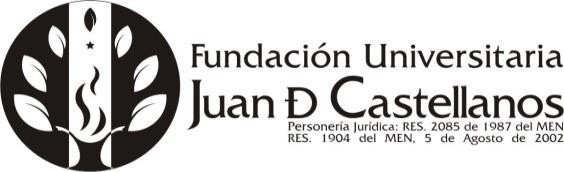 INSCRIPCIÓN PASANTÍA -   FP1NOMBRE ESTUDIANTE:		CÓDIGO:  	 CORREO ELECTRÓNICO:	Nro. CELULAR:  	